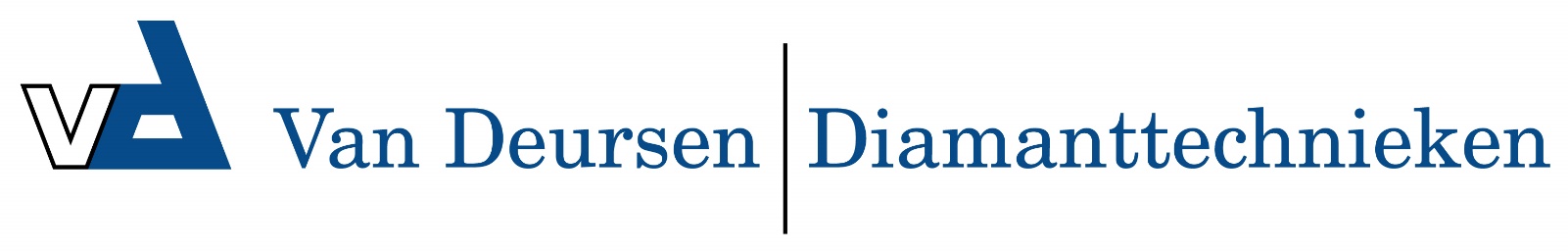 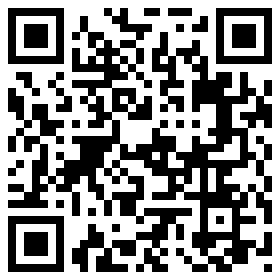 Wasboy Skipper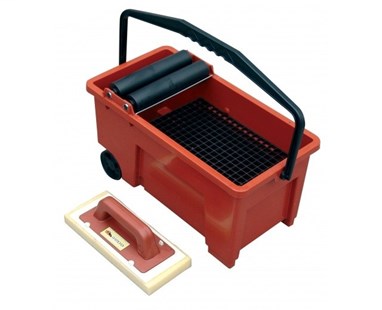 Art. 242Was Boy compleet met sponsspaan 13 x 30cm en rooster.